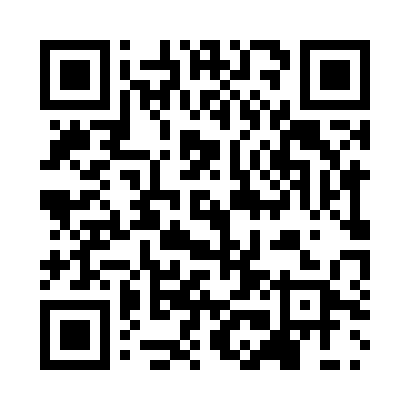 Prayer times for Dolembreux, BelgiumMon 1 Apr 2024 - Tue 30 Apr 2024High Latitude Method: Angle Based RulePrayer Calculation Method: Muslim World LeagueAsar Calculation Method: ShafiPrayer times provided by https://www.salahtimes.comDateDayFajrSunriseDhuhrAsrMaghribIsha1Mon5:177:131:415:158:119:592Tue5:147:111:415:168:1210:013Wed5:127:081:415:168:1410:034Thu5:097:061:405:178:1510:055Fri5:067:041:405:188:1710:086Sat5:037:021:405:198:1910:107Sun5:017:001:405:208:2010:128Mon4:586:581:395:208:2210:149Tue4:556:551:395:218:2310:1610Wed4:526:531:395:228:2510:1911Thu4:496:511:385:238:2710:2112Fri4:466:491:385:248:2810:2313Sat4:446:471:385:248:3010:2514Sun4:416:451:385:258:3110:2815Mon4:386:431:375:268:3310:3016Tue4:356:411:375:268:3510:3217Wed4:326:391:375:278:3610:3518Thu4:296:371:375:288:3810:3719Fri4:266:351:375:298:3910:4020Sat4:236:331:365:298:4110:4221Sun4:206:311:365:308:4310:4522Mon4:176:291:365:318:4410:4723Tue4:146:271:365:318:4610:5024Wed4:116:251:365:328:4710:5225Thu4:086:231:355:338:4910:5526Fri4:046:211:355:338:5110:5827Sat4:016:191:355:348:5211:0028Sun3:586:171:355:358:5411:0329Mon3:556:151:355:358:5511:0630Tue3:526:131:355:368:5711:09